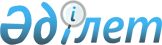 Қайыңды селолық округінің "Құмқұдық" ауылына карантин аймағының ветеринариялық режимін белгілеу туралы
					
			Күшін жойған
			
			
		
					Ақтөбе облысы Темір ауданы Қайыңды селолық округі әкімінің 2012 жылғы 17 сәуірдегі № 6 шешімі. Ақтөбе облысының Темір аудандық Әділет басқармасында 2012 жылғы 14 мамырда № 3-10-165 тіркелді. Күші жойылды - Ақтөбе облысы Темір ауданы Қайынды селолық округі әкімінің 2012 жылғы 12 қазандағы № 12 шешімімен      Ескерту. Күші жойылды - Ақтөбе облысы Темір ауданы Қайынды селолық округі әкімінің 12.10.2012 № 12 шешімімен

      Қазақстан Республикасының 2001 жылғы 23 қаңтардағы № 148 «Қазақстан Республикасындағы жергілікті мемлекеттік басқару және өзін-өзі басқару туралы» Заңының 35 бабына, Қазақстан Республикасының 2002 жылғы 10 шілдедегі № 339 «Ветеринария туралы» Заңының 10-1 бабына сәйкес және Темір аудандық аумақтық инспекциясының ветеринариялық-санитариялық инспекторы № 06-11/9 9 қаңтар 2012 жылғы ұсынысына сәйкес Қайыңды селолық округінің әкімі ШЕШІМ ЕТТІ:



      1. Қайыңды селолық округінің аумағында орналасқан Құмқұдық елді мекенінде ірі қара мал басы арасында бруцеллез ауруының пайда болуына байланысты шектеу іс-шараларын енгізе отырып карантин аймағының ветеринариялық режимі белгіленсін.



      2. Осы шешімнің орындалуын бақылау өзіме қалдырылсын.



      3. Осы шешім алғаш ресми жарияланғаннан кейін қолданысқа енгізіледі.      Қайыңды селолық округінің әкімі           Е. Жолдығарин
					© 2012. Қазақстан Республикасы Әділет министрлігінің «Қазақстан Республикасының Заңнама және құқықтық ақпарат институты» ШЖҚ РМК
				